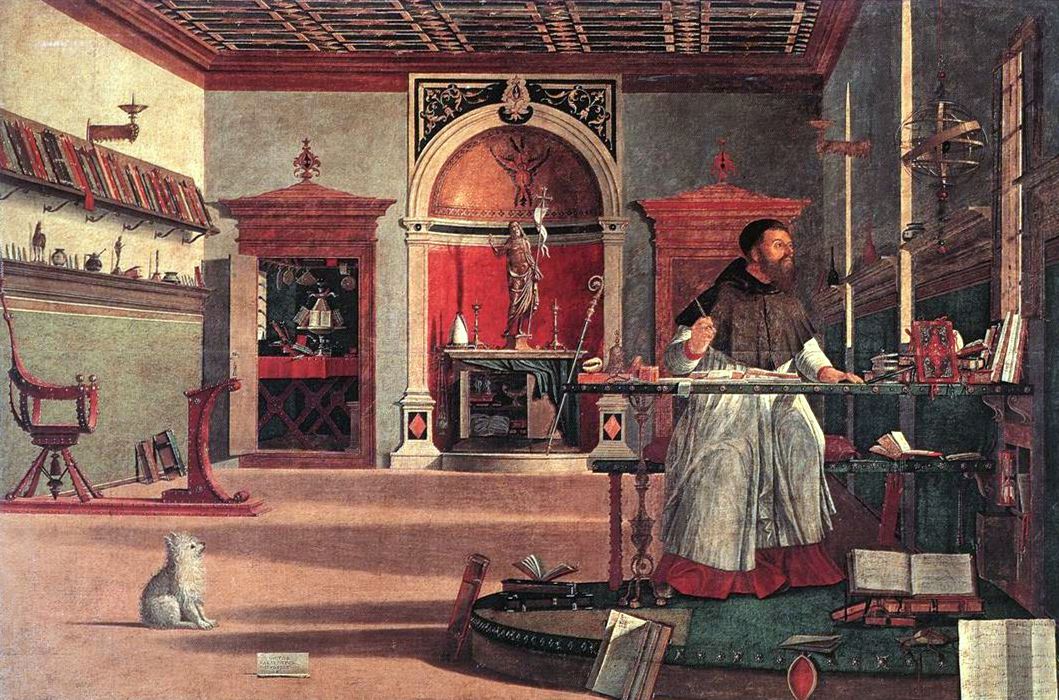 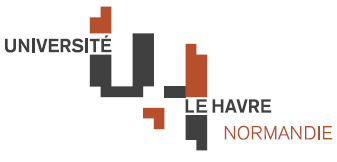 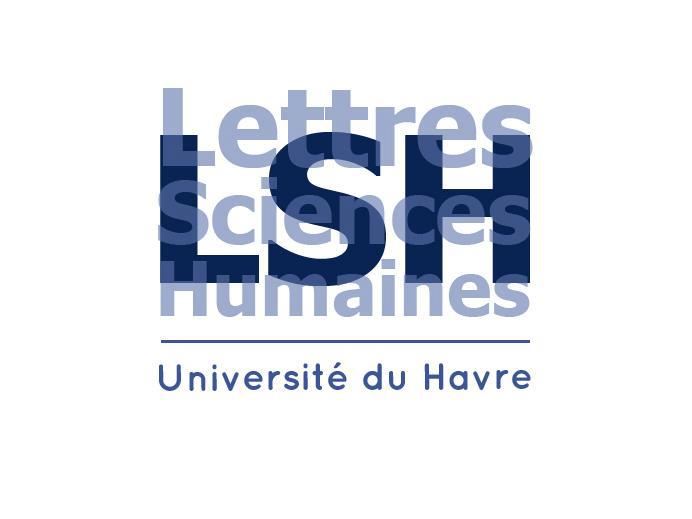 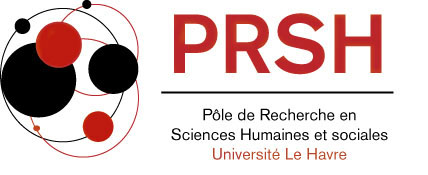 JOURNÉE D’ÉTUDESLA RECHERCHE HISTORIQUE À L’UNIVERSITÉ DU HAVRE : LES CHANTIERS EN COURSMaison de l’Étudiant – jeudi 27 avril 20179h : Accueil à la Maison de l’Étudiant. 9h20 : Allocutions de Pascal Reghem, Président de l’Université du Havre, et de Pascale Ezan, Vice-Présidente en charge de la Recherche à l’Université du Havre. 9h40-10h : John Barzman/Éric Saunier (Université du Havre) – Présentation de l’Histoire du Havre, publiée à l’occasion du 500e anniversaire de la ville. 10h-10h20 : Danièle Sansy (Université du Havre) – Les juifs dans la Normandie médiévale.10h20-10h40 : Jean-Baptiste Gastinne (Université Paris Sorbonne) – Dieu dans l'histoire du Havre (XVIe-XVIIIe siècle).10h40-11h : pause-café. 11h-11h20 : Christian Chevandier (Université du Havre) – Le chemin de fer au Havre : une histoire à écrire. 11h20-11h40 : Jean-François Klein (Université du Havre) – Empires en Seine, les Normands, acteurs de la mondialisation, IXe-XXIe s. 11h40-12h : Christophe Cerino (Université de Lorient) – Le GIS et la recherche sur les villes portuaires. 12h-12h20 : Jean-Baptiste Schneider (Université François-Rabelais, Tours) – Avitailler et se nourrir à bord des grands transatlantiques.14h00-14h20 : Éric Wauters (Université du Havre) – L’étincelle, un journal royaliste pendant la Révolution française.14h20-14h40 : Éric Saunier (Université du Havre) – La franc-maçonnerie coloniale : histoire croisée. 14h40-15h : Annie Lemonnier (Centre Havrais de Recherche Historique) – Autour d’un ouvrage et d’une dynamique extra-universitaire : l’habitat disparu du Havre. 15h-15h20 : pause-café. 15h20-15h40 : Camille Duparc (Université du Havre) – Du foyer familial au monde : les tirailleurs sénégalais (1857-1960). Une histoire entre Le Havre et Dakar.15h40-16h : Pascal Couanon (Service Régional de l’Archéologie) – L’archéologie : une passion ? Un métier !16h-16h20 : Clémence Ducroix (MuMa) – Le Musée Malraux, une ressource pour les chercheurs. 16h20-16h40 : Varia, quelques chantiers historiques en cours. 16h40 : Clôture de la journée par Élisabeth Robert-Barzman (directrice de l’U.F.R. de Lettres et Sciences Humaines) et Jean-Noël Castorio (directeur du P.R.S.H.). 